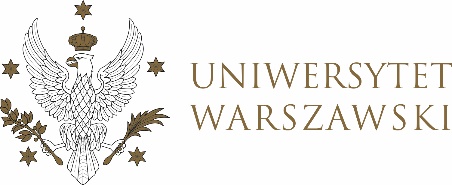 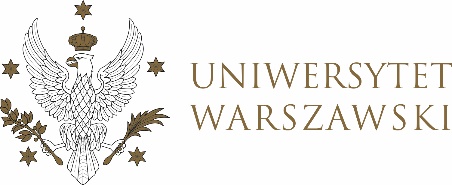 UCHWAŁA NR  10/2021RADY DYDAKTYCZNEJ DLA KIERUNKÓW STUDIÓW EUROPEISTYKA, EUROPEISTYKA – STUDIA EUROPEJSKIEz dnia 24 kwietnia 2021 r.w sprawie zmiany uchwały nr 7/2021 z dnia 18 marca 2021 r. w sprawie zatwierdzenia tematów prac dyplomowych na studiach I stopnia na kierunku europeistyka — studia europejskieNa podstawie uchwały nr 6/2020 Rady Dydaktycznej Centrum Europejskiego z dnia 26 maja 2020 r. w sprawie szczegółowych zasad procesu dyplomowania na kierunku europeistyka — studia europejskie Rada Dydaktyczna postanawia, co następuje:§ 1	Rada Dydaktyczna postanawia zmienić załącznik nr 1 do uchwały nr 7/2021 z dnia 18 kwietnia 2021 w sprawie zatwierdzenia tematów prac dyplomowych na studiach I stopnia na kierunku europeistyka — studia europejskie dodając, do niego 3 następujące tematy w grupie tematów politologicznych:§ 2Uchwała wchodzi w życie z dniem podjęcia.Przewodnicząca Rady Dydaktycznej: J.Miecznikowskanr albumu promotortemat/tytuł pracy407374dr B. Górka-WinterUnia Europejska wobec rywalizacji technologicznej między Stanami Zjednoczonymi a Chinami407215dr B. Górka-WinterUrbanizacja w Europie, Afryce i Azji: prognozy rozwoju miast do 2050 roku395258dr B. Górka-WinterRegulacje oraz praktyka Unii Europejskiej w zakresie przeciwdziałania dezinformacji